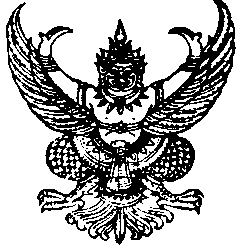 ประกาศสภาองค์การบริหารส่วนตำบลช่อระกาเรื่อง  การเรียกประชุมสภา  สมัยสามัญ สมัยที่  ๓  ประจำปี  พ.ศ.๒๕๖๔*******************		อาศัยอำนาจตามความนัยมาตรา ๕๔  แห่งพระราชบัญญัติสภาตำบลและองค์การบริหารส่วนตำบล  พ.ศ.๒๕๓๗   แก้ไขเพิ่มเติมถึง ( ฉบับที่  ๗)  พ.ศ.๒๕๖๒ และตามมติที่ประชุมสภาสมัยสามัญ  สมัยแรก ประจำปี พ.ศ. ๒๕๖๔  เมื่อวันที่ ๑๕  กุมภาพันธ์  ๒๕๖๔  เพื่อประโยชน์ขององค์การบริหารส่วนตำบลช่อระกา   จึงเห็นควรให้เรียกประชุมสภา  สมัยสามัญ สมัยที่ ๓ ประจำปี   ๒๕๖๔   ของสภาองค์การบริหารส่วนตำบลช่อระกา  ตั้งแต่วันที่  ๑ – ๑๕  สิงหาคม   ๒๕๖๔  ณ  ที่ทำการองค์การบริหารส่วนตำบลช่อระกา  อำเภอบ้านเหลื่อม จังหวัดนครราชสีมา  โดยให้มีกำหนดไม่เกินสิบห้าวัน		จึงประกาศมาให้ทราบโดยทั่วกัน			ประกาศ  ณ  วันที่   ๒๑   กรกฎาคม   พ.ศ. ๒๕๖๔      สมชาญ     ข้องนอก       (นายสมชาญ     ข้องนอก)        ประธานสภาองค์การบริหารส่วนตำบลช่อระกา